西城区教育研修学院小学部研修课程活动通知（2022~2023学年度第二学期）2023年5月22日至2023年5月26日  第十五周序号学科主责研修员活动时间活动地点课程名称活动内容（主题、内容、主讲人）备注1语文王凤红2023.5.25（周四）13:301.线下培训地点：北京市西城区黄城根小学后广平校区（西城区后广平胡同9号）（参加人员：每校安排3位三年级语文老师参加线下活动）2.其他三年级语文老师在线上观看直播。腾讯会议号：960576495直播二维码：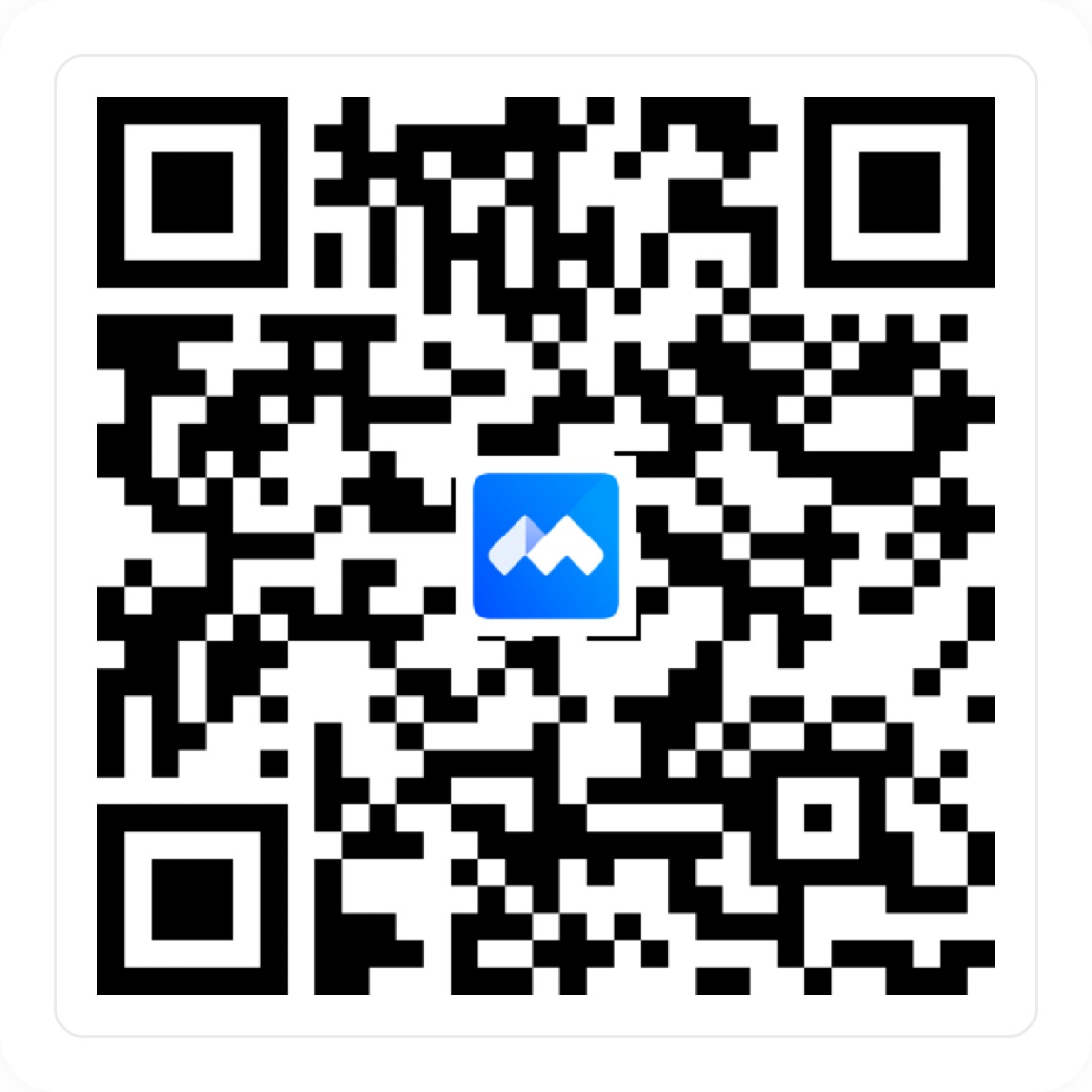 新课标背景下统编教材三年级下册构建单元整体教学策略的研究1.统编教材三年级下册第七单元教学研究课 ：22.《我们奇妙的世界》授课教师：黄城根小学  蔡依彤24.《火烧云》授课教师：黄城根小学  田冉2.统编教材三年级下册第七单元整体教学设计介绍   授课教师：黄城根小学  李可3.期末复习建议            王凤红请各校教学干部组织部分教师按时参加线上区级研修活动2语文高雅跃2023.5.25（周四）14:00请各校安排三位语文老师参加线下活动，地址：西城区奋斗小学（闹市口大街月台胡同15号，学校多功能厅）其他老师在线上观看直播。直播二维码：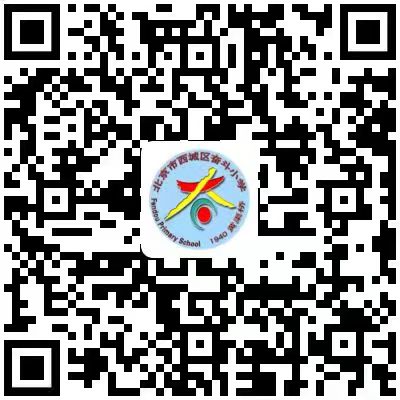 新课标背景下统编教材六年级下册构建单元整体教学策略的研究1.教材单元作业设计与实施专题交流 三帆附小 王超香厂路小学 张子元西师附小 闫博2.复习研究课奋斗小学 李昂期末复习指导识字与写字领域学习单元设计实验二小涭水河分校 秦思  （2）习作领域学习单元设计自忠小学  翟向男（3）期末复习建议高雅跃3语文王爱军2023.5.25（周四）14:00西城区教育研修学院礼堂2022年小学语文新任教师教学设计能力培养策略（2）《找准实践路径 明确发展方向》西城区教育研修学院小语研修员 李洁玲4数学张晶2023.5.24（周三）13:30线上直播1.直播码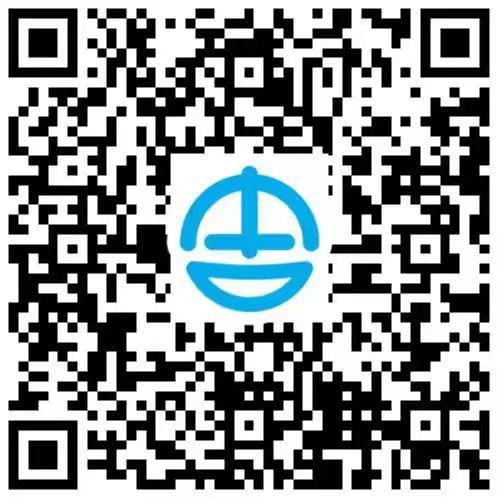 2.链接https://iclasscloud.cretech.cn/livecloudm/lib/weiceone.html?company_id=10210602830学科核心素养引领下的小学中年级数学课堂教学实践研究（四）关注数据表达与分析，培养数据意识—《平均数与条形统计图》教学研究与实践1.《平均数与条形统计图》单元整体设计介绍        主讲人：中古友谊小学   王淳2.《平均数与条形统计图》单元学习活动设计——以《平均数》为例        主讲人：亚太实验学校    赵风雷3.《总复习》单元教学建议        主讲人：张晶全体四年级数学教师通过线上直播参与本次研修活动。活动过程中进行签到，请老师们随时关注签到的提示，并按照要求进行签到。5道德与法治白富斌2023.5.24（周三）8:30西城区实验小学+研修网视频案例《义务教育道德与法治课程标准（2022年版）》学习与实践（二）1.研究课：《虎门销烟》执教：西城实验小学 杨立玲老师2.主题说课：①《善待我们的朋友》宣武回民小学 于璟昕老师②《坚持才会有收获》宣武回民小学 哈英华老师③《中国有了共产党》陶然亭小学 李萌老师（南片教师参加现场活动）3.视频案例：①《风儿轻轻吹》展览路一小 李晓芳老师 ②《传统游戏我会玩》展览路一小 白钰老师（北片教师研修网视频案例研讨）具体安排详见协作组公告栏。6体育吉星苏翌何雪2023.5.24~26各小学小学体育教师专业发展课程——专业技能与教学实践9小学体育教师核心素养课程——课堂实效与教法创新6小学体育青年教师教学实践研修课程4西城区中小学优秀体育课例征集与评选活动（小学组）请根据评选活动下发课表就近选择学校听两节外校现场课（不到“健康教育组”的授课校听课）7音乐刘永霞2023.5.24（周三）13:30 北京市宣武师范学校第一附属小学  报告厅【本校区】（ 增设分会场）小学音乐教师单元主题教学研修之指向艺术核心素养的深度学习实践（面向全体小学音乐教师） 《指向艺术核心素养的教学研究实践》刘永霞做课教师：徐天球、黄珍、苏童 经验交流：苏咏霞请老师们注意安全防护，在校门口向保安出示“西城研修APP登录当天课程成功页面”，秩序进场。8美术唐颖2023.5.24（周三）    13：10—16:00育民小学北校区，南楼四层，美术教室基于“双减”背景优化美术作业设计的研究实践（二） 骨干课程（区级教研组成员、骨干教师参加）新教师研究课1.《百变团花》王非凡   育民小学2.《花羽毛的鸟》冯冰   北京小学广外分校3.《飞到天上去旅行》特思桐  西单小学请老师们进校时出示本活动通知。